ГКОУ «Специальная (коррекционная) школа-интернат № 27»г. ПятигорскРазработка тематических карт для отработки практических и академических навыков в соответствии с тематическим подходом Васильченко О.М.учитель начальных классов 2021-2022 уч.год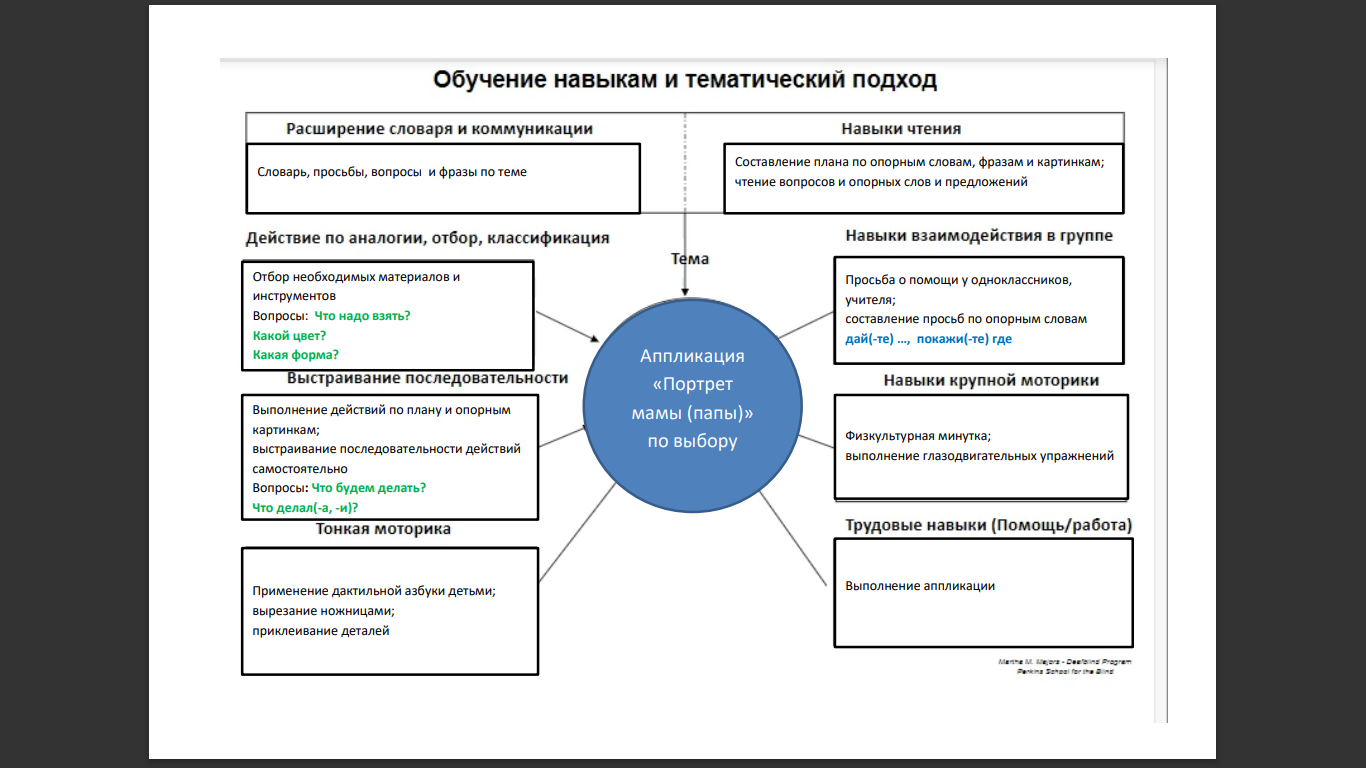 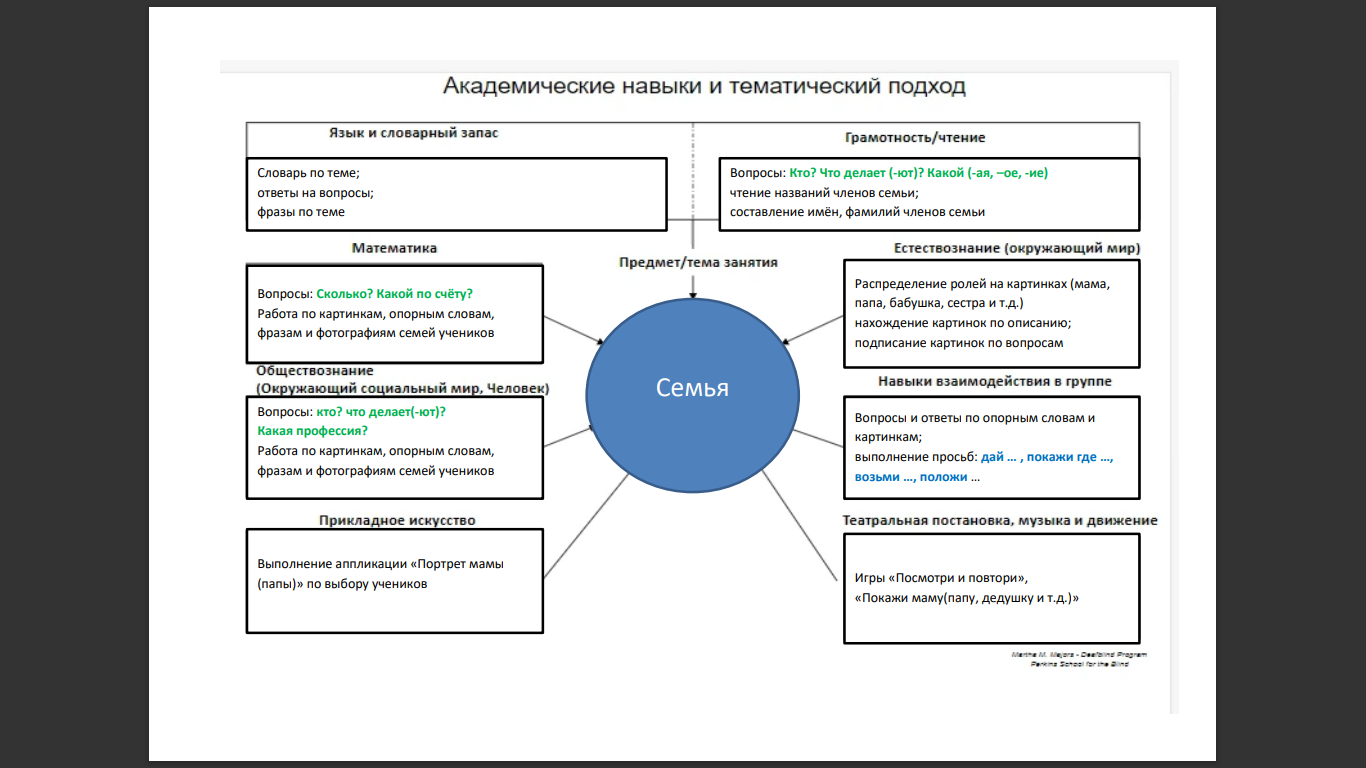 